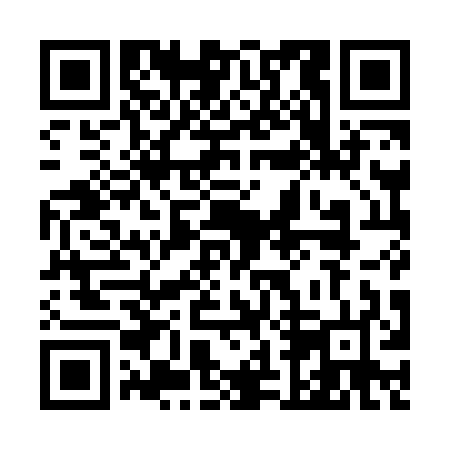 Prayer times for Corriher Heights, North Carolina, USAWed 1 May 2024 - Fri 31 May 2024High Latitude Method: Angle Based RulePrayer Calculation Method: Islamic Society of North AmericaAsar Calculation Method: ShafiPrayer times provided by https://www.salahtimes.comDateDayFajrSunriseDhuhrAsrMaghribIsha1Wed5:136:301:205:048:099:272Thu5:126:291:195:058:109:283Fri5:106:281:195:058:119:294Sat5:096:271:195:058:129:305Sun5:086:261:195:058:139:316Mon5:066:251:195:058:149:327Tue5:056:241:195:058:149:348Wed5:046:231:195:058:159:359Thu5:036:221:195:058:169:3610Fri5:026:211:195:068:179:3711Sat5:016:211:195:068:189:3812Sun4:596:201:195:068:199:3913Mon4:586:191:195:068:199:4014Tue4:576:181:195:068:209:4115Wed4:566:171:195:068:219:4216Thu4:556:171:195:068:229:4317Fri4:546:161:195:068:239:4418Sat4:536:151:195:078:239:4519Sun4:526:141:195:078:249:4620Mon4:516:141:195:078:259:4721Tue4:516:131:195:078:269:4822Wed4:506:131:195:078:269:4923Thu4:496:121:195:078:279:5024Fri4:486:111:195:088:289:5125Sat4:476:111:205:088:289:5226Sun4:476:101:205:088:299:5327Mon4:466:101:205:088:309:5428Tue4:456:101:205:088:319:5529Wed4:456:091:205:088:319:5630Thu4:446:091:205:098:329:5731Fri4:436:081:205:098:329:58